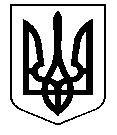 УКРАЇНАСАРАТСЬКА СЕЛИЩНА РАДА БІЛГОРОД-ДНІСТРОВСЬКОГО РАЙОНУОДЕСЬКОЇ ОБЛАСТІР І Ш Е Н Н ЯПро затвердження комплексної  програми «Доступна медицина первинної ланки медичної допомоги на 2023-2024 роки» Саратської селищної територіальної громадиКеруючись пунктом 22 частини 1 статті 26 Закону України «Про місцеве самоврядування в Україні», відповідно до Закону України «Основи законодавства України про охорону здоров’я», з метою підвищення якості та доступності надання первинної медичної допомоги населенню яке закріплене за КП «Саратський ЦПМСД», враховуючи реформу галузі охорони здоров’я, Саратська селищна рада ВИРІШИЛА:1. Затвердити комплексну програму «Доступна медицина первинної ланки медичної допомоги на 2023 - 2024 роки » Саратської селищної територіальної громади (далі – Програма), що додається.2. Виконавчому комітету Саратської селищної ради при складанні проекту  бюджету Саратської селищної ради на 2023 рік та зміни до бюджету Саратської селищної ради на 2023 рік передбачити кошти на фінансування заходів, що визначені Програмою, згідно до наявного фінансового ресурсу.3. Головному лікарю комунального підприємства «Саратський центр первинної медико-санітарної допомоги» Стогній О.П. звітувати перед Саратською селищною радою про хід виконання Програми до 01 травня наступного за звітний період року.4. Контроль за виконанням цього рішення покласти на постійні комісії Саратської селищної ради: з питань соціального захисту та охорони здоров’я; з бюджету та фінансово-економічних питань.Селищний голова 							В.Д.Райчева21 грудня 2022  року№ 1037 - VIІІДодаток  до рішення Саратської селищної радивід  21 грудня 2022 року № 1037 - VIІІ Комплексна програма «Доступна медицина первинної ланки медичної допомоги  на 2023-2024 роки» Саратської селищної територіальної громадиПАСПОРТкомплексної програми « Доступна медицина первинної ланки медичної допомоги  на 2023-2024 роки» Саратської селищної радиСекретар селищної ради                                                                В.П.Проданов ВступВ умовах соціально - економічних перетворень, що відбуваються в Україні, проблеми здоров’я населення залишаються одними з найбільш складних і актуальних. Ініціатором та розробником комплексної програми «Доступна медицина первинної ланки медичної допомоги на 2023-2024 роки» Саратської селищної територіальної громади (далі – Програма) є Комунальне підприємство  «Саратський  Центр ПМСД». 1. Визначення проблем, на розв'язання яких спрямована Програма.Обґрунтування необхідності їх розв'язання.Громадяни України незалежно від місця проживання мають право на отримання в усіх лікувально-профілактичних закладах системи охорони здоров’я гарантований рівень медичної допомоги, який визначений постановою Кабінету Міністрів України від 11.07.2002 року № 955 «Про затвердження програми надання громадянам гарантованої державної безоплатної медичної допомоги». Однак, на сьогодні медичне обслуговування не дає можливості кожному громадянину реалізувати своє, гарантоване статтею 49 Конституції України, право на охорону здоров’я, медичну допомогу та медичне страхування. Згідно цієї ж статті, держава зобов’язана створювати умови для ефективного і доступного для всіх громадян медичного обслуговування.Водночас, якість роботи закладів охорони здоров’я та їх кадрове забезпечення не завжди відповідає сучасним вимогам та потребам мешканців сільських територій. Причинами такого стану справ є, насамперед, нестача належно обладнаних приміщень, відсутність достатньої кількості медикаментів і транспортних засобів, а також дефіцит кваліфікованих медичних кадрів.Ситуація ускладнюється і тим, що випускники медичних університетів украй неохоче погоджуються працювати у сільській місцевості, а держава упродовж тривалого періоду часу виявляється не спроможною розробити дієві механізми вирішення цієї проблеми.В сфері обслуговування і структури КП «Саратський Центр ПМСД» входят 9 амбулаторій загальної практики сімейної медицини ( далі - АЗПСМ), 9 фельдшерсько-акушерських пунктів (далі - ФАП) та 9 фельдшерських пунктів (далі ФП). Загальною проблемою для сільських закладів охорони здоров’я є низький рівень матеріально-технічної бази, що не відповідає табелям оснащення, затверджених наказами МОЗ України. Потребують капітальних ремонтних робіт медичні заклади первинної ланки , недостатнє фінансування медичної галузі тривалий час не дозволяло покращення матеріальної бази, але ця тенденція змінилася тільки на протязі трьох років.Програма спрямована на розв’язання наступних проблем:- забезпечення безоплатного та пільгового відпуску лікарських засобів, за рецептами лікарів, у разі амбулаторного лікування окремих груп населення та за певними категоріями захворювань.- спроможності сплати послуг з ремонту будівель та споруд, для поліпшення умов праці працівників ПМСД.- забезпечення будівель ПМСД пожежною сигналізацією згідно вимог законодавства про пожежну безпеку.2. Мета ПрограмиМетою Програми є об’єднання зусиль селищної територіальної громади, керівників підприємств, установ, організацій, що здійснюють діяльність у напрямку покращення якості та тривалості  життя, підвищення  доступу сільського населення до якісної медичної допомоги, модернізації та зміцнення матеріально-технічної бази закладів охорони здоров’я, оснащення їх необхідним медичним обладнанням, комп’ютерною технікою, автотранспортом, поліпшення умов праці медичних працівників, що допоможе покращити  якість життя та збільшити тривалість життя населення.3. Обґрунтування шляхів і засобів розв’язання проблем, обсяги та джерела фінансуванняМедична допомога жителям є доступною. Проте є проблеми, які накопичувалися роками і потребують невідкладного вирішення шляхом додаткового фінансування з місцевих бюджетів.Оптимальним варіантом розв’язання проблем є:- пріоритетний розвиток первинної медико-санітарної допомоги на засадах сімейної медицини;- удосконалення матеріально-технічної бази охорони здоров’я відповідно до світових стандартів, запровадження правових, економічних, управлінських механізмів, забезпечення конституційних прав громадян на охорону здоров’я;- залучення засобів масової інформації, навчальних закладів та громадських організацій до більш широкого інформування населення з питань профілактики, раннього виявлення та ефективного лікування захворювань;- поліпшення медичної допомоги вразливим верствам населення та жителям сіл; забезпечення населення ефективними, безпечними і якісними лікарськими засобами та виробами медичного призначення;- поліпшення стану здоров’я всіх верств населення, зниження рівня захворюваності, інвалідності, смертності, продовження активного довголіття і тривалості життя;- підвищення ефективності використання наявних кадрових, фінансових та матеріальних ресурсів охорони здоров’я;- створення сучасної системи інформаційного забезпечення у сфері охорони здоров’я;- удосконалення інноваційної політики в сфері охорони здоров’я;- впровадження системи персоніфікованого електронного реєстру громадян та сучасних інформаційних і телемедичних технологій в діяльності первинної медико-санітарної допомоги. Фінансування Програми здійснюється в межах коштів, передбачених у бюджеті Саратської селищної територіальної громади , а також за рахунок коштів інших джерел, не заборонених чинним законодавством. Головним розпорядником коштів на виконання Програми є КП «Саратський  Центр ПМСД».   Необхідний обсяг фінансування Програми з бюджету Саратської селищної територіальної громади визначатиметься щороку, виходячи з конкретних завдань та наявності коштів на підставі затвердженого табеля оснащення комунального підприємства «Саратський ЦПМСД».4. Строки та етапи виконання ПрограмиВиконання Програми передбачається здійснити протягом 2023-2024 років в постійному режимі без поетапного розмежування.5. Перелік заходів та очікувальні результати ПрограмиЗавдання та заходи   Програми наведені у додатках 1,2 до Програми.Виконання Програми дасть змогу підтримувати достатній рівень якості життя певних категорій населення, утримувати в належному стані оснащення та нерухомість первинної ланки закладів охорони здоров’я.6. Координація та контроль за ходом виконанням Програми.Виконання Програми здійснюється шляхом реалізації її заходів і завдань виконавцями, зазначеними у Програмі. Координація за ходом виконання Програми покладається на головного лікаря КП «Саратський ЦПМСД», який  до 15 лютого, звітує перед селищною радою. Після закінчення встановленого строку виконання Програми, не пізніше ніж у місячний строк, відповідальні виконавці Програми складають підсумковий звіт про результати її виконання та подають його на розгляд селищної ради разом із пояснювальною запискою. Контроль за виконанням Програми здійснюють постійні комісії селищної ради з питань соціального захисту та охорони здоров’я; з  бюджету та фінансово-економічних питань.Секретар селищної ради	                                                               В.П.Проданов Додаток №1до комплексної  програми«Доступна медицина первинної ланки медичної допомоги на 2023-2024 роки»Саратської селищної територіальної громадиРесурсне забезпеченнякомплексної Програми «Доступна медицина первинної ланки медичної допомоги на 2023-2024 роки» Саратської селищної територіальної громадиСекретар селищної ради                                                                   В.П.ПродановДодаток №2до комплексної  програми«Доступна медицина первинної ланки    медичної допомоги на 2023-2024 роки»Саратської селищної територіальної громадиНапрямки  діяльності та заходи комплексної  програми «Доступна медицина первинної ланки медичної допомоги на 2023-2024 роки» Саратської селищної територіальної громадиСекретар селищної ради			                                                                                                            В.П.Проданов№ з/пРеквізити програмиНайменуваннявідповідальної юридичної особи1231Ініціатор розробки ПрограмиКП «Саратський Центр ПМСД»2Розробник ПрограмиКП «Саратський Центр ПМСД»3Відповідальні виконавці ПрограмиКП «Саратський Центр ПМСД»4Учасники  ПрограмиКП «Саратський Центр ПМСД»5Термін реалізації Програми2023– 2024 роки6Бюджети,  що беруть участь у виконанні ПрограмиДержавний, селищний,сільський,    інші надходження незаборонені законодавством7Загальний обсяг фінансових ресурсів для реалізації Програми, всього (тис. грн).3741,0Обсяг коштів, які пропонується залучити на виконання програмиРоки реалізації ПрограмиРоки реалізації ПрограмиУсього витратна виконання програми, тисяч гривень                                       Обсяг коштів, які пропонується залучити на виконання програми2023 рік2024 рік1234Обсяг ресурсів, тис. грн.усього2605,01136,03741,0у тому числідержавний бюджет, тис. грн.---у тому числіінші надходження незаборонені законодавством, тис. грн.---у тому числібюджет Саратської селищної територіальної громади, тис. грн.1177,0623,01800,0у тому числі співфінансування територіальних громад (Петропавлівська,Успенівська,Плахтіївська) тис. грн.1428,0513,01941,0№ з/п№ з/п№ з/п№ з/пПерелік заходів програмиПерелік заходів програмиСтрок виконання заходуСтрок виконання заходуСтрок виконання заходуСтрок виконання заходуВиконавціВиконавціВиконавціВиконавціВиконавціВиконавціДжерела фінансуванняПередбачено програмою на 2023 рікПередбачено програмою на 2024рік Передбачено програмою на 2024рік 1.Амбулаторна медична допомога дітям1.Амбулаторна медична допомога дітям1.Амбулаторна медична допомога дітям1.Амбулаторна медична допомога дітям1.Амбулаторна медична допомога дітям1.Амбулаторна медична допомога дітям1.Амбулаторна медична допомога дітям1.Амбулаторна медична допомога дітям1.Амбулаторна медична допомога дітям1.Амбулаторна медична допомога дітям1.Амбулаторна медична допомога дітям1.Амбулаторна медична допомога дітям1.Амбулаторна медична допомога дітям1.Амбулаторна медична допомога дітям1.Амбулаторна медична допомога дітям1.Амбулаторна медична допомога дітям1.Амбулаторна медична допомога дітям1.Амбулаторна медична допомога дітям1.Амбулаторна медична допомога дітям1.Амбулаторна медична допомога дітям1.11.11.11.1Забезпечення дітей віком  до 1 року, що мають ВІЛ-статус, дитячим харчуваннямЗабезпечення дітей віком  до 1 року, що мають ВІЛ-статус, дитячим харчуванням2023202320232023КП «Саратський ЦПМСД»КП «Саратський ЦПМСД»КП «Саратський ЦПМСД»КП «Саратський ЦПМСД»КП «Саратський ЦПМСД»Бюджет Саратської селищної територіальноїгромади У тому числі співфінансування сільських територіальних громад (Петропавлівська)Бюджет Саратської селищної територіальноїгромади У тому числі співфінансування сільських територіальних громад (Петропавлівська)      24,00,00,00,0Всього за напрямкомВсього за напрямкомВсього за напрямкомВсього за напрямкомВсього за напрямкомВсього за напрямкомВсього за напрямкомВсього за напрямкомВсього за напрямкомВсього за напрямкомВсього за напрямкомВсього за напрямкомВсього за напрямкомВсього за напрямкомВсього за напрямкомВсього за напрямкомВсього за напрямком24,00,00,02.Амбулаторна медична допомога певним категоріям населення2.Амбулаторна медична допомога певним категоріям населення2.Амбулаторна медична допомога певним категоріям населення2.Амбулаторна медична допомога певним категоріям населення2.Амбулаторна медична допомога певним категоріям населення2.Амбулаторна медична допомога певним категоріям населення2.Амбулаторна медична допомога певним категоріям населення2.Амбулаторна медична допомога певним категоріям населення2.Амбулаторна медична допомога певним категоріям населення2.Амбулаторна медична допомога певним категоріям населення2.Амбулаторна медична допомога певним категоріям населення2.Амбулаторна медична допомога певним категоріям населення2.Амбулаторна медична допомога певним категоріям населення2.Амбулаторна медична допомога певним категоріям населення2.Амбулаторна медична допомога певним категоріям населення2.Амбулаторна медична допомога певним категоріям населення2.Амбулаторна медична допомога певним категоріям населення2.Амбулаторна медична допомога певним категоріям населення2.Амбулаторна медична допомога певним категоріям населення2.Амбулаторна медична допомога певним категоріям населення2.12.12.12.1Забезпечення певних категорій населення індивідуальними виробами медичного призначення2023-20242023-20242023-20242023-20242023-20242023-2024КП «Саратський ЦПМСД»КП «Саратський ЦПМСД»КП «Саратський ЦПМСД»КП «Саратський ЦПМСД»Бюджет Саратської селищної територіальної громадиУ тому числі співфінансування сільських територіальних громад (Петропавлівська,Успенівська,Плахтіївська)Бюджет Саратської селищної територіальної громадиУ тому числі співфінансування сільських територіальних громад (Петропавлівська,Успенівська,Плахтіївська)360,0   159,0380,0               180,0380,0               180,02.22.22.22.2Забезпечення  хворих з орфанними захворюваннями безоплатними лікарськими засобами (Постанова КМУ від 17.08.1998 р. № 1303, редакція від 01.01.2019р.) 2023-20242023-20242023-20242023-20242023-20242023-2024КП «Саратський ЦПМСД»КП «Саратський ЦПМСД»КП «Саратський ЦПМСД»КП «Саратський ЦПМСД»Бюджет Саратської селищної територіальної громадиУ тому числі співфінансування сільських територіальних громад (Петропавлівська,Успенівська,Плахтіївська)Бюджет Саратської селищної територіальної громадиУ тому числі співфінансування сільських територіальних громад (Петропавлівська,Успенівська,Плахтіївська)24,0        240,040,0               240,040,0               240,0Всього за напрямкомВсього за напрямкомВсього за напрямкомВсього за напрямкомВсього за напрямкомВсього за напрямкомВсього за напрямкомВсього за напрямкомВсього за напрямкомВсього за напрямкомВсього за напрямкомВсього за напрямкомВсього за напрямкомВсього за напрямкомВсього за напрямкомВсього за напрямкомВсього за напрямком783,0840,0840,03. Протидія поширюваності туберкульозу3. Протидія поширюваності туберкульозу3. Протидія поширюваності туберкульозу3. Протидія поширюваності туберкульозу3. Протидія поширюваності туберкульозу3. Протидія поширюваності туберкульозу3. Протидія поширюваності туберкульозу3. Протидія поширюваності туберкульозу3. Протидія поширюваності туберкульозу3. Протидія поширюваності туберкульозу3. Протидія поширюваності туберкульозу3. Протидія поширюваності туберкульозу3. Протидія поширюваності туберкульозу3. Протидія поширюваності туберкульозу3. Протидія поширюваності туберкульозу3. Протидія поширюваності туберкульозу3. Протидія поширюваності туберкульозу3. Протидія поширюваності туберкульозу3. Протидія поширюваності туберкульозу3. Протидія поширюваності туберкульозу3.13.13.13.1Придбання туберкуліну для проведення діагностики туберкульозу серед дитячого населенняПридбання туберкуліну для проведення діагностики туберкульозу серед дитячого населення2023-20242023-20242023-20242023-2024КП «Саратський ЦМПСД»КП «Саратський ЦМПСД»КП «Саратський ЦМПСД»КП «Саратський ЦМПСД»КП «Саратський ЦМПСД»Бюджет Саратської селищної територіальноїгромади У тому числі співфінансування сільських територіальних громад (Петропавлівська,Успенівська,Плахтіївська)Бюджет Саратської селищної територіальноїгромади У тому числі співфінансування сільських територіальних громад (Петропавлівська,Успенівська,Плахтіївська)83,0    30,083,0    30,090,030,0Всього за напрямкомВсього за напрямкомВсього за напрямкомВсього за напрямкомВсього за напрямкомВсього за напрямкомВсього за напрямкомВсього за напрямкомВсього за напрямкомВсього за напрямкомВсього за напрямкомВсього за напрямкомВсього за напрямкомВсього за напрямкомВсього за напрямкомВсього за напрямкомВсього за напрямком     113,0     113,0120,04. Імунопрофілактична робота4. Імунопрофілактична робота4. Імунопрофілактична робота4. Імунопрофілактична робота4. Імунопрофілактична робота4. Імунопрофілактична робота4. Імунопрофілактична робота4. Імунопрофілактична робота4. Імунопрофілактична робота4. Імунопрофілактична робота4. Імунопрофілактична робота4. Імунопрофілактична робота4. Імунопрофілактична робота4. Імунопрофілактична робота4. Імунопрофілактична робота4. Імунопрофілактична робота4. Імунопрофілактична робота4. Імунопрофілактична робота4. Імунопрофілактична робота4. Імунопрофілактична робота4.14.14.14.1Придбання  імуноглобуліну з метою створення  резерву для оперативного реагування (специфічної профілактики) на випадок вірусного гепатиту А та/або кору Придбання  імуноглобуліну з метою створення  резерву для оперативного реагування (специфічної профілактики) на випадок вірусного гепатиту А та/або кору 2023-20242023-20242023-20242023-2024КП «Саратський ЦМПСД»КП «Саратський ЦМПСД»КП «Саратський ЦМПСД»КП «Саратський ЦМПСД»КП «Саратський ЦМПСД»Бюджет Саратської селищної територіальноїгромади У тому числі співфінансування сільських територіальних громад(Петропавлівська,Успенівська,Плахтіївської)Бюджет Саратської селищної територіальноїгромади У тому числі співфінансування сільських територіальних громад(Петропавлівська,Успенівська,Плахтіївської)14,0     25,015,025,015,025,04.24.24.24.2Придбання вакцини проти грипуПридбання вакцини проти грипу2023-20242023-20242023-20242023-2024КП «Саратський ЦМПСД»КП «Саратський ЦМПСД»КП «Саратський ЦМПСД»КП «Саратський ЦМПСД»КП «Саратський ЦМПСД»Бюджет Саратської селищної територіальної громади             У тому числі співфінансування сільських територіальних громад (Петропавлівська,Успенівська,ПлахтіївськаБюджет Саратської селищної територіальної громади             У тому числі співфінансування сільських територіальних громад (Петропавлівська,Успенівська,Плахтіївська27,024,028,026,028,026,0Всього за напрямкомВсього за напрямкомВсього за напрямкомВсього за напрямкомВсього за напрямкомВсього за напрямкомВсього за напрямкомВсього за напрямкомВсього за напрямкомВсього за напрямкомВсього за напрямкомВсього за напрямкомВсього за напрямкомВсього за напрямкомВсього за напрямкомВсього за напрямкомВсього за напрямком90,094,094,05. Сплата послуг5. Сплата послуг5. Сплата послуг5. Сплата послуг5. Сплата послуг5. Сплата послуг5. Сплата послуг5. Сплата послуг5. Сплата послуг5. Сплата послуг5. Сплата послуг5. Сплата послуг5. Сплата послуг5. Сплата послуг5. Сплата послуг5. Сплата послуг5. Сплата послуг5. Сплата послуг5. Сплата послуг5. Сплата послуг5.15.1Сплата послуги за розробку кошторисної документації капітального ремонту І-го та ІІ-го поверху Саратської АСМЗПСплата послуги за розробку кошторисної документації капітального ремонту І-го та ІІ-го поверху Саратської АСМЗПСплата послуги за розробку кошторисної документації капітального ремонту І-го та ІІ-го поверху Саратської АСМЗП2023-20242023-20242023-20242023-2024КП «Саратський ЦМПСД»КП «Саратський ЦМПСД»КП «Саратський ЦМПСД»КП «Саратський ЦМПСД»КП «Саратський ЦМПСД»КП «Саратський ЦМПСД»Бюджет Саратської селищної територіальної громадиБюджет Саратської селищної територіальної громади70,0              70,0              70,05.25.2Сплата послуги за  установку  пожежної сигналізації Новоселівської АСМЗПСплата послуги за  установку  пожежної сигналізації Новоселівської АСМЗПСплата послуги за  установку  пожежної сигналізації Новоселівської АСМЗП2023202320232023КП «Саратський ЦМПСДКП «Саратський ЦМПСДКП «Саратський ЦМПСДКП «Саратський ЦМПСДКП «Саратський ЦМПСДКП «Саратський ЦМПСДБюджет Саратської селищної територіальної громадиБюджет Саратської селищної територіальної громади500,00,00,05.35.3Сплата послуги  по охороні приміщення  Плахтіївської АСМЗПСплата послуги  по охороні приміщення  Плахтіївської АСМЗПСплата послуги  по охороні приміщення  Плахтіївської АСМЗП2023-20242023-20242023-20242023-2024КП «Саратський ЦМПСДКП «Саратський ЦМПСДКП «Саратський ЦМПСДКП «Саратський ЦМПСДКП «Саратський ЦМПСДКП «Саратський ЦМПСДСпівфінансування бюджету Плахтіївської сільської територіальної громадиСпівфінансування бюджету Плахтіївської сільської територіальної громади12,012,012,0Всього за напрямкомВсього за напрямкомВсього за напрямкомВсього за напрямкомВсього за напрямкомВсього за напрямкомВсього за напрямкомВсього за напрямкомВсього за напрямкомВсього за напрямкомВсього за напрямкомВсього за напрямкомВсього за напрямкомВсього за напрямкомВсього за напрямкомВсього за напрямкомВсього за напрямком582,082,082,06.Соціальна підтримка медичних працівників6.Соціальна підтримка медичних працівників6.Соціальна підтримка медичних працівників6.Соціальна підтримка медичних працівників6.Соціальна підтримка медичних працівників6.Соціальна підтримка медичних працівників6.Соціальна підтримка медичних працівників6.Соціальна підтримка медичних працівників6.Соціальна підтримка медичних працівників6.Соціальна підтримка медичних працівників6.Соціальна підтримка медичних працівників6.Соціальна підтримка медичних працівників6.Соціальна підтримка медичних працівників6.Соціальна підтримка медичних працівників6.Соціальна підтримка медичних працівників6.Соціальна підтримка медичних працівників6.Соціальна підтримка медичних працівників6.Соціальна підтримка медичних працівників6.Соціальна підтримка медичних працівників6.Соціальна підтримка медичних працівників6.16.16.1Матеріальне заохочення медичних працівників (Співфінансування Петропавлівської сільської ради,Успенівської сільської ради)Матеріальне заохочення медичних працівників (Співфінансування Петропавлівської сільської ради,Успенівської сільської ради)Матеріальне заохочення медичних працівників (Співфінансування Петропавлівської сільської ради,Успенівської сільської ради)Матеріальне заохочення медичних працівників (Співфінансування Петропавлівської сільської ради,Успенівської сільської ради)20232023202320232023КП «Саратський ЦМПСДКП «Саратський ЦМПСДСпівфінансування  сільських територіальних громадСпівфінансування  сільських територіальних громадСпівфінансування  сільських територіальних громад908,000Всього за напрямкомВсього за напрямкомВсього за напрямкомВсього за напрямкомВсього за напрямкомВсього за напрямкомВсього за напрямкомВсього за напрямкомВсього за напрямкомВсього за напрямкомВсього за напрямкомВсього за напрямкомВсього за напрямкомВсього за напрямкомВсього за напрямкомВсього за напрямкомВсього за напрямком908,0007.  Забезпечення комунального підприємства  в боротьбі з короно вірусною хворобою (COVID-19) пов’язані із запобіганням виникненню та поширенню короно вірусної хвороби (COVID-19)7.  Забезпечення комунального підприємства  в боротьбі з короно вірусною хворобою (COVID-19) пов’язані із запобіганням виникненню та поширенню короно вірусної хвороби (COVID-19)7.  Забезпечення комунального підприємства  в боротьбі з короно вірусною хворобою (COVID-19) пов’язані із запобіганням виникненню та поширенню короно вірусної хвороби (COVID-19)7.  Забезпечення комунального підприємства  в боротьбі з короно вірусною хворобою (COVID-19) пов’язані із запобіганням виникненню та поширенню короно вірусної хвороби (COVID-19)7.  Забезпечення комунального підприємства  в боротьбі з короно вірусною хворобою (COVID-19) пов’язані із запобіганням виникненню та поширенню короно вірусної хвороби (COVID-19)7.  Забезпечення комунального підприємства  в боротьбі з короно вірусною хворобою (COVID-19) пов’язані із запобіганням виникненню та поширенню короно вірусної хвороби (COVID-19)7.  Забезпечення комунального підприємства  в боротьбі з короно вірусною хворобою (COVID-19) пов’язані із запобіганням виникненню та поширенню короно вірусної хвороби (COVID-19)7.  Забезпечення комунального підприємства  в боротьбі з короно вірусною хворобою (COVID-19) пов’язані із запобіганням виникненню та поширенню короно вірусної хвороби (COVID-19)7.  Забезпечення комунального підприємства  в боротьбі з короно вірусною хворобою (COVID-19) пов’язані із запобіганням виникненню та поширенню короно вірусної хвороби (COVID-19)7.  Забезпечення комунального підприємства  в боротьбі з короно вірусною хворобою (COVID-19) пов’язані із запобіганням виникненню та поширенню короно вірусної хвороби (COVID-19)7.  Забезпечення комунального підприємства  в боротьбі з короно вірусною хворобою (COVID-19) пов’язані із запобіганням виникненню та поширенню короно вірусної хвороби (COVID-19)7.  Забезпечення комунального підприємства  в боротьбі з короно вірусною хворобою (COVID-19) пов’язані із запобіганням виникненню та поширенню короно вірусної хвороби (COVID-19)7.  Забезпечення комунального підприємства  в боротьбі з короно вірусною хворобою (COVID-19) пов’язані із запобіганням виникненню та поширенню короно вірусної хвороби (COVID-19)7.  Забезпечення комунального підприємства  в боротьбі з короно вірусною хворобою (COVID-19) пов’язані із запобіганням виникненню та поширенню короно вірусної хвороби (COVID-19)7.  Забезпечення комунального підприємства  в боротьбі з короно вірусною хворобою (COVID-19) пов’язані із запобіганням виникненню та поширенню короно вірусної хвороби (COVID-19)7.  Забезпечення комунального підприємства  в боротьбі з короно вірусною хворобою (COVID-19) пов’язані із запобіганням виникненню та поширенню короно вірусної хвороби (COVID-19)7.  Забезпечення комунального підприємства  в боротьбі з короно вірусною хворобою (COVID-19) пов’язані із запобіганням виникненню та поширенню короно вірусної хвороби (COVID-19)7.  Забезпечення комунального підприємства  в боротьбі з короно вірусною хворобою (COVID-19) пов’язані із запобіганням виникненню та поширенню короно вірусної хвороби (COVID-19)7.  Забезпечення комунального підприємства  в боротьбі з короно вірусною хворобою (COVID-19) пов’язані із запобіганням виникненню та поширенню короно вірусної хвороби (COVID-19)7.  Забезпечення комунального підприємства  в боротьбі з короно вірусною хворобою (COVID-19) пов’язані із запобіганням виникненню та поширенню короно вірусної хвороби (COVID-19)7.1Скринінгове обстеження щодо COVID-19 - тестування методом експрес-діагностики придбання швидких (експрес) тестів для діагностики коронавірусної хвороби (COVID-19)Скринінгове обстеження щодо COVID-19 - тестування методом експрес-діагностики придбання швидких (експрес) тестів для діагностики коронавірусної хвороби (COVID-19)Скринінгове обстеження щодо COVID-19 - тестування методом експрес-діагностики придбання швидких (експрес) тестів для діагностики коронавірусної хвороби (COVID-19)Скринінгове обстеження щодо COVID-19 - тестування методом експрес-діагностики придбання швидких (експрес) тестів для діагностики коронавірусної хвороби (COVID-19)Скринінгове обстеження щодо COVID-19 - тестування методом експрес-діагностики придбання швидких (експрес) тестів для діагностики коронавірусної хвороби (COVID-19)Скринінгове обстеження щодо COVID-19 - тестування методом експрес-діагностики придбання швидких (експрес) тестів для діагностики коронавірусної хвороби (COVID-19)Скринінгове обстеження щодо COVID-19 - тестування методом експрес-діагностики придбання швидких (експрес) тестів для діагностики коронавірусної хвороби (COVID-19)     2023     2023     2023     2023     2023КП «Саратський ЦМПСДКП «Саратський ЦМПСДБюджет Саратської селищної територіальної громади У тому числі співфінансування сільських територіальних громад (Петропавлівська,Успенівська,ПлахтіївськаБюджет Саратської селищної територіальної громади У тому числі співфінансування сільських територіальних громад (Петропавлівська,Успенівська,Плахтіївська75,0     30,00,00,00,00,0Всього за напрямкомВсього за напрямкомВсього за напрямкомВсього за напрямкомВсього за напрямкомВсього за напрямкомВсього за напрямкомВсього за напрямкомВсього за напрямкомВсього за напрямкомВсього за напрямкомВсього за напрямкомВсього за напрямкомВсього за напрямкомВсього за напрямкомВсього за напрямкомВсього за напрямком105,00,00,0ВСЬОГО ПО ПРОГРАМІ:ВСЬОГО ПО ПРОГРАМІ:ВСЬОГО ПО ПРОГРАМІ:ВСЬОГО ПО ПРОГРАМІ:ВСЬОГО ПО ПРОГРАМІ:ВСЬОГО ПО ПРОГРАМІ:ВСЬОГО ПО ПРОГРАМІ:ВСЬОГО ПО ПРОГРАМІ:ВСЬОГО ПО ПРОГРАМІ:ВСЬОГО ПО ПРОГРАМІ:ВСЬОГО ПО ПРОГРАМІ:ВСЬОГО ПО ПРОГРАМІ:ВСЬОГО ПО ПРОГРАМІ:ВСЬОГО ПО ПРОГРАМІ:ВСЬОГО ПО ПРОГРАМІ:ВСЬОГО ПО ПРОГРАМІ:ВСЬОГО ПО ПРОГРАМІ:2605,0  1136,0  1136,0